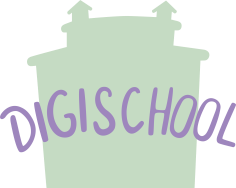 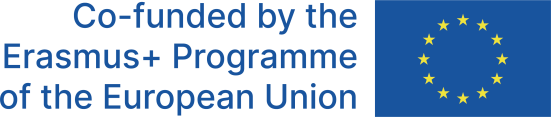 The Slavs and their way of life	The Slavs were originally an Indo-European tribe of which we do not have much information due to the fact that their ancestral homeland lay apart of the centre of the main historical events. First information comes from the antiquity scholars who named the Slavs as Antes, Veneti or Viniti. 	The ancestral homeland of the Slavs was originally to the north of the Carpathian Mountains, somewhere near the rivers Dnieper, Vistula and Oder. Under the influence of the Great Migration the Slavic tribes began to move which led to their subsequent division into three major subgroups: East Slavs – Ukrainians, Russians, Belarussians South Slavs – Croatians, Serbians, Bulgarians, Slovenians, Macedonians, etc.West Slavs – South-west – Slovaks, CzechsNorth-west – Poles, Sorbs	First waves of Slavs came to eastern Slovakia between the 4th – 5th century. The Slavs came to the territory of western Slovakia from Hungarian lowland (S – SE). Groups that crossed the Carpathians settled in the north of Slovakia and other groups crossed the Moravian gate to the territory of Moravia and Czechia (then further to the west).	The Slavs lived in families or tribes. They were the basic social units. They were ruled by chiefs who were elected by the tribe elders. Important decisions within the tribe were made at people's assembly – called veča. It was formed of tribe´s adult males. 	The Slav families were monogamous, only the chief had the privilege to have more wives. The proof of the monogamous marriages were smaller houses, so called zemnice/ polozemnice, which were small dugouts or pit-houses semi-recessed into the earth mostly of square shape with a gable roof. They were simply furnished, there was a small stone oven or a fireplace situated, and during the wintertime the cattle used to live inside together with people. 	The Slav´s main source of sustenance was agriculture and livestock keeping. They grew cereals, legumes, oilseeds, vegetables, fruits, kept horses, sheep, goats, pigs and poultry. Near their houses they dug out so-called grain pits 0,5 – 2 metres deep that served as food and grain storage. They were also fishing, hunting and forest beekeeping. For land cultivation they used wooden, later iron tools, for example a hoe.They also spent their time with craftsmanship. Well preserved tools and products are the proof. They were skilled blacksmiths, carpenters, they knew how to process the animal skin, textiles, wood, metal, stone, etc.  The ceramics of the Slavs were thick-walled which proves that they didn´t know the potter's wheel. Despite this it was elaborate. 	They believed in the afterlife. Because they could not explain many natural phenomena, they didn't understand them, they considered them, as well as the death, being supernatural beings. Their religion was polytheistic, they believed in many gods. They sacrificed gifts to their gods, mainly livestock, but also humans. Perun was considered as the main god. Until these days his name´s equivalent is used when swearing in the form of “do paroma”.Other deities: Veles - God of cattle, herds and wealthMokosh – Earth bread giver, goddess of sheep, fertility, richness and orderMorena - Goddess of death and winter Vesna - Goddess of spring and lifeSvarog – God of sun, fire and warmthSvarozhits – God of fight and protectionZhiva – Goddess of healingBelbog – God of day and lightChernobog – God of night and evil